Внеклассное мероприятие в 1 классе   «ФРУКТЫ, ОВОЩИ ВАЖНЫ, ФРУКТЫ, ОВОЩИ НУЖНЫ»     Цели: 1. Обобщить знания детей об овощах, фруктах, об истории возникновения их на территории России и о пользе для здоровья человека.            2. Расширить кругозор детей.          3. Развивать артистические способности детей.          4. Воспитывать отношение детей к природе и правильному питанию.Оборудование: плакаты, иллюстрации, рисунки детей, овощи и фрукты на столе.Ход праздникаВедущий.  Внимание! Внимание! Мы ждём в гости важного гостя. А кого, догадайтесь сами.Жёлтый клён глядится в озеро,
Просыпаясь на заре.
За ночь землю подморозило,
Весь орешник в серебре.
Только тёмны ветки сосен,
Что за время года? (Осень.)Улетели птицы разные,
Смолк их звонкий перепев.
А рябина праздник празднует,
Бусы новые надев.
Урожай богатый просим,
Приглашаем в гости … (Осень.)Входит Осень. Вы обо мне? А вот и я!
Привет осенний вам, друзья!
Не виделись мы целый год,
За летом следом мой черёд.
Я  пришла на праздник к вам,
Вместе веселиться.
И хочу со всеми здесь
Крепко подружиться.Я пришла посмотреть на ваш праздник, принесла корзину с сюрпризом для самых умных, весёлых, находчивых. Мои помощники – это «СОН». Подумайте, почему они так называются. (С – сентябрь, О – октябрь, Н – ноябрь.) Послушаем их.Сентябрь. Обо мне в народе говорят: «В сентябре одна ягода – рябина, да и та горька».Октябрь. Меня называют «грязником». В народе обо мне говорят: «Октябрь ни колеса, ни полоза не любит».Ноябрь. А обо мне говорят так: «В ноябре зима с осенью борется», «Ноябрь капризен: то плачет, то смеётся».Ведущий. Добро пожаловать, Осень и дорогие месяцы, на наш праздник. - Ребята, сейчас вам надо узнать название первой станции.  Послушайте стихотворение Ю. Тувима «Овощи»:Хозяйка однажды с базара пришла,Хозяйка с базара домой принесла:Капусту, КартошкуМорковку, Горох,Петрушку и свеклу. ОХ!Вот овощи спор завели на столе -Кто лучше, вкусней и нужней на земле:Картошка? Капуста?....Хозяйка тем временем ножик взяла И ножиком этим крошить начала :Картошку, Капусту...	—Накрытые крышкою, в душном горшке.Кипели, кипели в крутом кипятке:Картошка, Капуста...Хором: И суп овощной оказался не плох!- Кто из вас запомнил, что принесла хозяйка?- Как всё это назовём?   (Овощи)- Кто догадался, какая станция нас ждёт?            (Овощная)           Ждут здесь овощи ребята,           Они загадки загадать хотят!1. Сочные да крупные,    Вот такие круглые.    Летом зеленеют,    К осени краснеют.         (Помидоры)2. На грядке длинный и зелёный,    А в кадке жёлтый и солёный.            (Огурец)3. Скинул с Егорушки    Золотые пёрышки –     Заставил Егорушка    Плакать без горюшка.          (Лук)4. Маленький,    Горький,    Луку брат.          (Чеснок)5. Щёки розовы, нос белый.    В темноте сижу день целый.    А рубашка зелена,    Вся на солнышке она.         (Редис)6. Круглый бок, жёлтый бок,    Сидит на грядке колобок.    Врос в землю крепко.    Что же это?                (Репка)7. И зелен, и густ    На грядке вырос куст.    Покопай немножко,    Под кустом …                (Картошка)8. Золотая голова,    Велика и тяжела.    Золотая голова    Отдохнуть прилегла.    Голова велика,    Только шея тонка.           (Тыква)9. Как надела сто рубах,    Захрустела на зубах.         (Капуста)Ребята представляют сценку «Спор овощей».Ведущий: Урожай у нас хорош, уродился густо.
И картошка, и морковь, белая капуста,
Кабачки зелёные, красный помидор
Затевают длинный и серьёзный спор.Овощи:Кто из нас, из овощей, и вкуснее, и нужней,
Кто при всех болезнях будет всех полезней?Морковь:Про меня рассказ недлинный.
Кто не знает витамины?
Пей всегда морковный сок и грызи морковку.
Будешь ты тогда, дружок, крепким, сильным, ловким.Ведущий: Тут надулся помидор и промолвил строго.Помидор: Не болтай, морковка, вздор,
Помолчи немного.
Самый вкусный и приятный
Уж, конечно, сок томатный.
Витаминов много в нём,
Мы его охотно пьёмКартошка:  Я, картошка, так скромна –
Слова не сказала.
Но картошка так нужна
И большим, и малым.Ведущий: От обиды покраснев, свёкла проворчала.Свёкла: Дай сказать хоть слово,
Выслушай сначала.
Свёклу нужно для борща и для винегрета.
Кушай сам и угощай –
Лучше свёклы нету!Капуста: Ты уж, свёкла, помолчи!
Из капусты варят щи
И такие вкусные пироги капустные.
Овощная вся икра так вкусна, полезна.
Спор давно кончать пора,
Спорить бесполезно!Все овощи:   Чтоб здоровым, сильным быть,
Надо овощи любить.
Все без исключения,
В этом нет сомнения!Чтобы быть здоровыми, необходимо правильно питаться и больше двигаться. Поэтому, поиграем.Физкультминутка.Если мой совет хороший,
Вы похлопайте в ладоши.
На неправильный совет
Вы потопайте – нет, нет!Постоянно нужно есть -
Для здоровья важно!
Фрукты, овощи, омлет,
Творог, простоквашу.Если мой совет хороший,
Вы похлопайте в ладоши.
Не грызите лист капустный,Он совсем, совсем невкусный,Лучше ешьте шоколад,
Вафли, сахар, мармелад,
Это правильный совет?(Нет, нет, нет!)Зубы вы почистили и идите спать.
Захватите булочку
Сладкую в кровать.
Это правильный совет?
(Нет, нет, нет!)Педагог с обучающимися (вместе)Никогда не унываем,И улыбка на лице,Потому что принимаемВитаминыА, В, С.Следующая станция – «Витаминная».     Ученик: Живут витамины                                                                                                              В стране Витаминии,                                                                                                                         И в этой стране                                                                                                                                   Не бывает уныния.                                                                                                                              Жильцы ее силой и бодростью славятся,                                                                                 С любою болезнью запросто справятся.Загадки.Лоскуток на лоскутке – зелёные заплатки,Целый день на животе нежатся на грядке (капуста)Закопали в землю в маеИ сто дней не вынимали,А копать стали под осеньНе одну нашли, а восемь. (картошка)Кафтан на мне зелёный,А сердце, как кумач.На вкус, как сахар сладок,На вид-похож на мяч. (арбуз)Мала, как мышь,Красна, как кровь,Вкусна, как мёд (вишня)Раскололся тесный домикНа две половинки.И посыпались оттудаБусинки-дробинки (горох)Я капелька лета на тоненькой ножке,Плетут для меня кузовки и лукошки.Кто любит меня, тот и рад поклониться.А имя дала мне родная землица. (земляника)Наши поросятки выросли на грядке,К солнышку бочком, хвостики крючком.Эти поросятки играют с нами в прятки. (огурцы)Как на нашей грядке выросли загадкиСочные да крупные, вот такие круглые.Летом зеленеют, к осени краснеют. (помидоры)Кругла, а не месяц.Желта, а не масло,Сладка, а не сахар,С хвостом, а не мышь (репка)И красна, и кислаНа болоте росла (клюква)Две сестры летом зелены.К осени одна краснеет, другая чернеет.(красная и чёрная смородины)Прежде, чем его мы съели,Все наплакаться успели (лук)За кудрявый хохолокЕё из норки поволок.На ощупь- очень гладкая,На вкус-как сахар – сладкая (морковь)В огороде жёлтый мяч,Только не бежит он вскачь.Он, как полная луна,Вкусные в нём семена. (тыква)На ветке - конфетки с начинкой медовой,А кожа на ветке породы ежёвой. (крыжовник)Он кусает, но не пёс.Зубок есть. Но, где же рот?Белый носит сюртучок,Что это, скажи… (чесночок)Круглое, румяное,Я расту на ветке.Любят меня взрослые,И маленькие детки. (яблоко)Хотя я сахарной зовусь,Но от дождя я не размокла.Крупна, кругла, сладка на вкус,Узнали вы, кто я? (свекла)Он бывает, дети, разныйЖёлтый, травяной и красный.То он жгучий, то он сладкий,Надо знать его повадки.А на кухне глава специй!Угадали? Это… (перец)Хоть чернил не видал,Фиолетовым вдруг стал,И лоснится от похвалОчень важный … (баклажан)Инсценировка «Кто важнее».Ведущий: Витамины А, В, С                                                                                                              примостились на крыльце,                             И кричат они, и спорят:                                                                                                                       Кто важнее для здоровья?Витамин А: - Я, - промолвил важно А, -                                                                                               Не росли бы без меня.Витамин С: - Я, - перебивает С, -                                                                                                        без меня болеют все,Витамин В: - Нет, - надулся гордо В, -                                                                                         - Я нужнее на земле.                                                                                                                           Кто меня не уважает                 Плохо спит и слаб бывает.Ведущий: Так и спорили б они                   В соре проводя все дни,                   Если б Петя ученик                   Не сказал им напрямик:Петя: - Все вы, братцы, хороши           Для здоровья и души.           Если б вас я всех не ел,           Все болел бы и болел.           С вами всеми я дружу           Я здоровьем дорожу!
-  Скажите, ребята, где же живут витамины?Чтобы еда была полезной для здоровья необходимо знать, какие витамины содержатся в каждом из продуктов. В свежих овощах и фруктах есть витамины, необходимые для того, чтобы наши глаза хорошо видели, чтобы кожа была мягкой и гладкой, кости были крепкими, чтобы мы не болели. Витамины особенно нужны детям зимой и весной, когда мало зелени. Это интересно!Знаете ли вы, что высушенные плоды шиповника в 30 раз богаче витамином С, чем плоды апельсина.В плодах рябины витамина А и С больше, чем в лимонах.Знаете ли вы, что обычная морковь облегчает заучивание наизусть.Знаете ли вы, что бананы содержат вещество «серотонин», необходимое, чтобы наш мозг просигнализировал «вы счастливы».СтихотворениеВитамины - просто чудо! Столько радости несут: Все болезни и простуды Перед ними упадут, Вот поэтому всегда Для нашего здоровья Полноценная еда –Важнейшее условие!Физкультминутка.Если мой совет хороший,
Вы похлопайте в ладоши.
На неправильный совет
Вы потопайте – нет, нет!Постоянно нужно есть -
Для здоровья важно!
Фрукты, овощи, омлет,
Творог, простоквашу.Если мой совет хороший,
Вы похлопайте в ладоши.
Не грызите лист капустный,Он совсем, совсем невкусный,Лучше ешьте шоколад,
Вафли, сахар, мармелад,
Это правильный совет?(Нет, нет, нет!)Зубы вы почистили и идите спать.
Захватите булочку
Сладкую в кровать.
Это правильный совет?
(Нет, нет, нет!)Осень и месяцы дают наказ всем ребятам.«Мы даём такой наказ:
Быть хорошим без прикрас – это раз,
Попусту не трать слова – это два,
Кто слабее, помоги – это три,
Помогай прибрать в квартире – вот тебе, мой друг, четыре,
Больше умных книг читать – это пять,
Дружбу принимай за честь – это шесть,
Будь внимательным ко всем – это семь,
А ещё мы вас попросим, весело встречайте осень – это восемь,
Девять – петь и танцевать,
Десять – жить, не унывать!»Учитель:- Сегодня, мы с вами узнали о многих овощах и фруктах, о том, какие витамины содержатся в них и чем они полезны. Но не только употребление овощей и фруктов помогает сохранить здоровье.Учитель:Я желаю вам, ребята, быть здоровыми всегда,
Но добиться результата невозможно без труда!
Я открыла вам секреты, как здоровье сохранить!
Выполняйте все советы, и легко вам будет жить.
Ешьте овощи и фрукты!
Это вкусные продукты.
Витамины принимайте
И здоровье укрепляйте!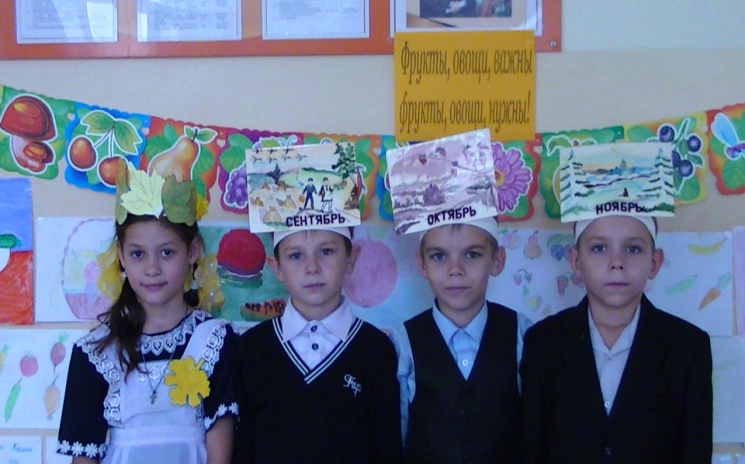 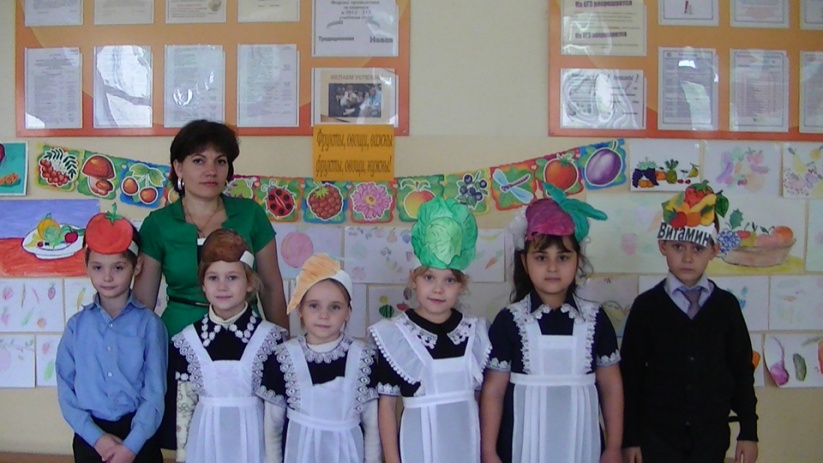 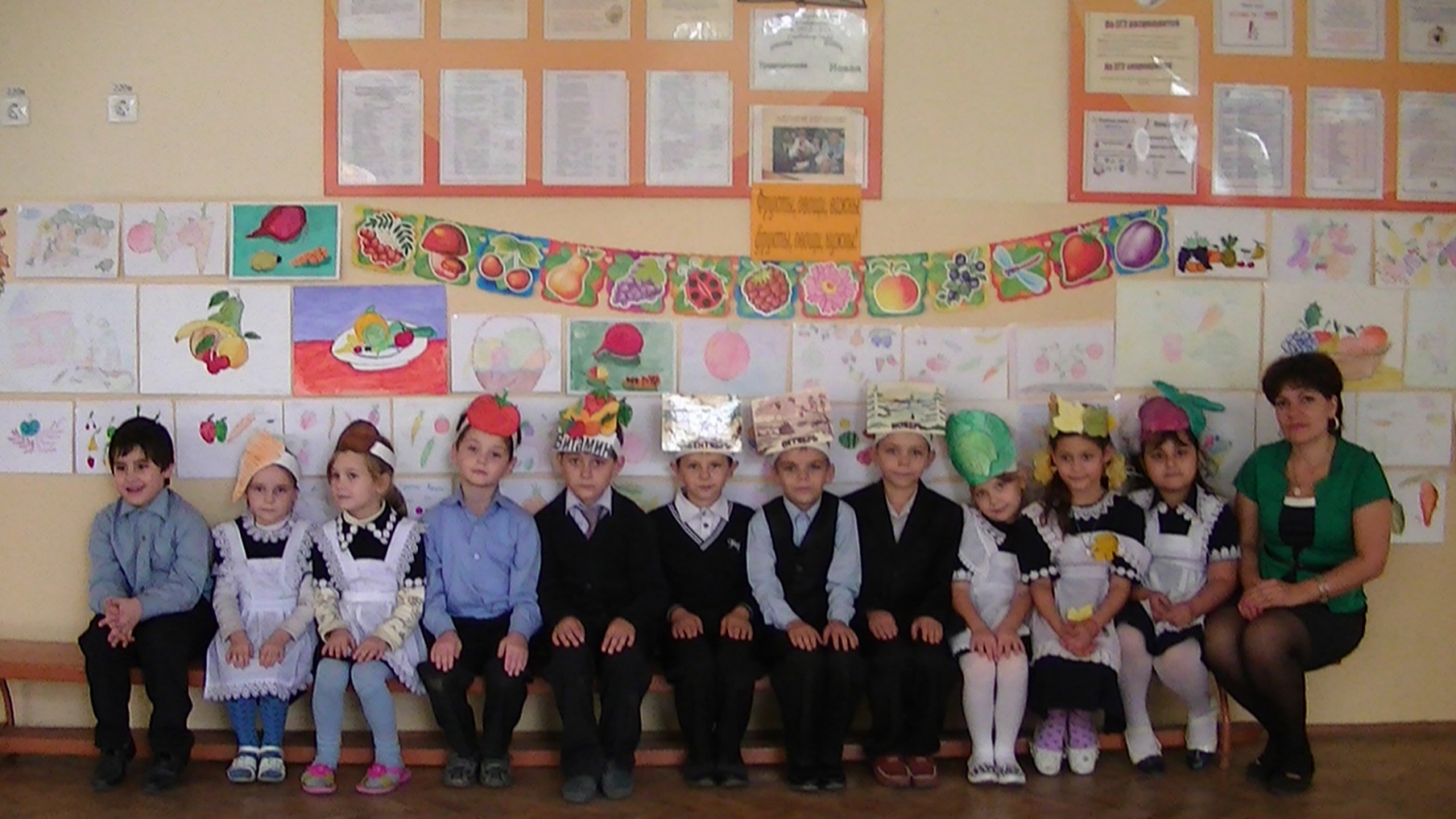 